LESSON DEVELOPMENT TWO MEANING OF FORCE – PUSH AND PULL 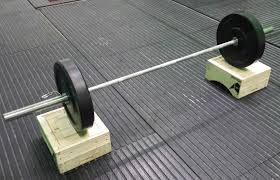 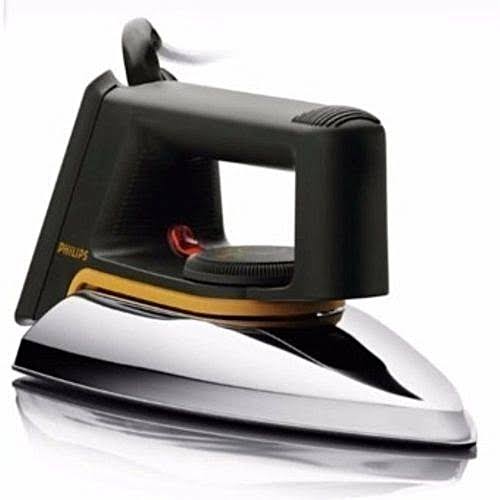 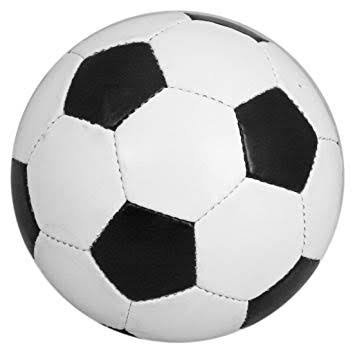 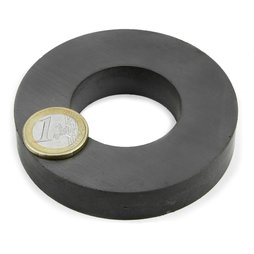 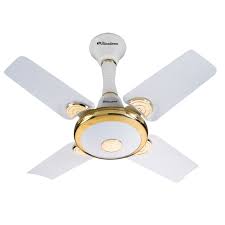 STAGE/TIMETEACHER’S ACTIVITIESLEARNER'S ACTIVITIES – MIND/HANDS ONLEARNING POINTSStep 1Introduction (5 minutes)INTRODUCTORY ACTIVITIESAsks pupils to identify the following pictures. MIND/HANDS ON ACTIVITIES 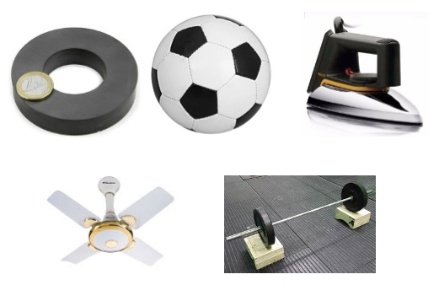 Linking the Previous knowledge to the new lesson Step 2 Development (5 minutes) Grouping1. Groups the learners into four groups – A, B, C, and D. 2. Guide the learners to choose a leader and secretary for your group. 3. Gives each group learning materials –  Charts showing different types of forces. Sample of magnetic, ball fan, pressing iron and bucket of water. 1. Belong to a group. 2. Choose their leader and secretary. 3. Received learning materials for their group. Learner’s group, leader and secretary confirmed.Step 3Development(10 minutes)Groups Activities – 1. Use magnet to pick a park of pins and pencil. 2. Throw a ball into the air. 3. What makes a ceiling fan rotate. 4. Lift a bucket of water. 5. Rub your palm against each other. Explain your observations – expected findings – 1. Magnet attracts iron and magnetic materials.2. Whatever goes up is bought down.3. Electricity makes the fan rotate.4. It is heavy to lift.5. The palms become warm. Types of forces Step 4 Development (10 minutes) Asks each group to present their answers so that you can compare responses with those of other groups. Presentation Presentation Step 5Conclusion(10 minutes)To conclude the lesson, the teacher revises the entire lesson and ask the key questions.     SUMMARY –  There are many types of forces – magnetic, gravitational, electric, frictional and muscular force. KEY QUESTIONS – what happens when you grease your palms before rubbing them together. The learners listen, ask and answer questions.The rubbing will be smooth and easy with less force. Lesson Evaluation and Conclusion 